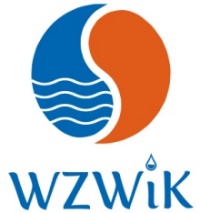 	 	pieczęć Zamawiającegooznaczenie sprawy: TE.341.1.2.2021Informacja z otwarcia ofertNazwa zamówienia: „Sukcesywna dostawa wapna palonego-mielonego wysokoreaktywnego, luzem na potrzeby Włoszczowskiego Zakładu Wodociągów i Kanalizacji Sp. z o.o.” Tryb postepowania: zapytanie ofertoweOtwarcie ofert odbyło się w dniu 09.03.2021 r. o godz. 11.15Do wyznaczonego terminu składania ofert, ofertę złożył następujący Wykonawca:....................................................... 	.......................................................(podpis osoby sporządzającej protokół)						                                                   (podpis kierownika Zamawiającego Numer ofertyNazwa (firma) Wykonawcy i adres siedziby WykonawcyCena brutto 100%Warunki płatności0%Termin realizacji0%Dodatkowe koszty0%1Lhoist Bukowa Sp. z o.o.ul. Osiedlowa10, Bukowa29-105 Krasocin122 262,00 złAkceptujęAkceptujęAkceptuję